МИНИСТЕРСТВО ОБРАЗОВАНИЯ И НАУКИ РОССИЙСКОЙ ФЕДЕРАЦИИФедеральное государственное бюджетное образовательное учреждение высшего образования «Кубанский государственный университет»(ФГБОУ ВО «КубГУ»)Экономический факультетДоклад по дисциплине Мировая ЭкономикаТема: «Экономика норвегии»Выполнила:Студентка 1 курсаэкономического факультета,                                       Кулакова Ю.С.направление «Экономическая безопасность»,группа 120Научный руководитель:                                           Толстова А.З.Географическое положениеКоролевство Норвегия – страна с сильной экономикой. Отсутствие возможностей для занятия сельским хозяйством государству, благодаря богатым природным запасам, удалось полноценно компенсировать. Норвегия – страна Северной Европы, расположенная в западной части Скандинавского полуострова. К территории государства относятся прилегающие мелкие острова и заморское владение в Атлантическом океане, остров Буве.Страна граничит с Финляндией, Швецией и Россией. Общая ее площадь составляет 324 200 км квадратных.Большинство населения – норвежцы. От всего населения их 86%. Остальные жители являются представителями стран Европы и беженцами.Климат НорвегииНесмотря на северное географическое положение, климат в Норвегии не очень суровый, если иметь в виду, что на той же широте находятся Сибирь и Аляска. Причиной относительно теплого климата является Гольфстрим, несущий свои воды от Мексики и обогревающий все норвежское побережье. Порты зимой не замерзают. Например, в Ставангере снег выпадает редко и температура редко опускается ниже нуля градусов С.Отрасли промышленностиОсновными отраслями промышленности является:МеталлургияХимическая промышленностьМашиностроениеЛесная промышленностьНефтегазовая промышленностьЧем богата страна на сегодняшний день?Еще в начале ХХ века Норвегия была известна всем как очень бедная страна, причем настолько, что в скором времени могла бы безвозвратно превратиться в бедную провинцию.Однако именно благодаря природным ресурсам правительству удалось вывести экономику на высокий уровень. Страна обладает богатыми запасами нефти и природного газа.ЭлектричествоВ начале ХХ века произошел бум развития энергоемких технологий, чем поспешили воспользоваться норвежцы. На местных водопадах европейскими компаниями были построены мощные гидроэлектростанции. В непосредственной близости источника недорогой энергии сразу же начали появляться различные заводы, которые принадлежали иностранцам. Здесь производили цинк, удобрения и алюминий. Уже к 1910 году возникло движение за полную или частичную национализацию норвежской промышленности, которое получило широкую поддержку. В результате были приняты несколько законов, благодаря которым совместная деятельность с европейскими компаниями обеспечила страну производственной и инженерной базами для добычи электроэнергии. На сегодняшний десь запасы гидроресурсов достигают 16 млн. кВт.НефтьПервую нефть в норвежском шельфе обнаружили в 1969 году. Через два года началась активная добыча. Первое время на законодательном уровне государство принимало 50%-ное участие в этих проектах, чтобы компании-первопроходцы из более опытных в этом деле стран обеспечили логистику и принесли в страну необходимые технологии. Когда это произошло, в Норвегии была создана первая государственная нефтяная компания - Statoil (1972 г.).  Выросший спрос на нефтепродукты значительно увеличил доходы страны, Норвегии больше не требовалось выстраивать свою экономическую политику, поскольку она была нацелена на закрепление принципов распределения добавленной стоимости, а не на ее непосредственное создание.ГазВ Баренцевом и Норвежском морях сегодня ведется добыча природного газа. Однако на сегодняшний день его практически не осталось и правительству страны приходится заниматься поиском новых месторождений.С/ХСельскохозяйственное производство Норвегии основывается на животноводстве (масо-молочные продукты составляют более 80% стоимости всей с/х продукции). Обрабатываемые пашни и луга занимают лишь 3% территории. Фермерские хозяйства и отраслевые кооперативы имеют более 114 000 единиц тракторов. Преимущественно здесь выращивают зерновые (овес, ячмень). Страна занимает пятое место в мире и первое среди стран Западной Европы по улову рыбы (около 3 млн тонн в год). Богата Норвегия и лесом (около 25% территории страны покрыто хвойными лесами).Полезные ископаемыеСамую большую пользу экономике страны из имеющихся на ее территории месторождений полезных ископаемых, приносят значительные запасы железной руды. Здесь добывают более 1,5 млрд тонн руды в год, из которой около 30% - с содержанием железа. Имеется здесь редкие и цветные металлы, в т.ч. и уран. На острове Шпицберген найдены богатые месторождения каменного угля.НаукаФундаментальные исследования имеют важное значение для всех сфер жизни общества и являются необходимым фактором высшего образования и подготовки научных кадров. Кроме того, в Норвегии фундаментальные исследования заложили основу создания богатств в таких отраслях, как нефтегазовая и алюминиевая промышленность и аквакультура.Одним из главных приоритетов норвежской политики в области научных исследований является дальнейшая поддержка долгосрочных фундаментальных научных исследований по всем дисциплинам в университетах, университетских колледжах и исследовательских институтах. Эти учреждения составляют ядро норвежской системы научных исследований, именно здесь ведется преподавание на основе научных исследований, производится подбор новых научных кадров, происходит рождение новых знаний и распространение их в обществе и на производстве. Содействие развитию этих учреждений и их поддержка является одной из главных задач Правительства.Что и в какие годы улучшалосьПосле войны правительство довольно быстро оставило попытки ввести централизованное планирование и перешло к регулированию экономики с использованием преимущественно косвенных методов и кредитно-финансовых инструментов. Вместе с тем правительство усилило контроль над кредитно-банковской системой, а доля государственных банков в кредитовании выросла с 25 % в 1946 году до 45 % в 1976 году. Прямые методы государственного воздействия на экономические процессы также присутствовали в сельском хозяйстве и рыболовстве.В итоге в Норвегии была создана так называемая «смешанная экономика», основанная на сочетании частной, государственной и кооперативной собственности и государственном регулировании маркоэкономических процессов при помощи косвенных рычагов воздействия на рынок.Начиная с 1970-х годов, добыча нефти на континентальном шельфе сыграла решающую роль в норвежской экономике. Всего 21% территории Норвегии представляет собой плодородные землю (3% обрабатываемая земля и 18% промышленного леса).Товарная структура импорта и экспорта Норвегии в 2017Совокупный экспорт из Норвегии составил 101 млрд долларов в 2017 году. В стоимостном выражении увеличение поставок товаров из Норвегии По сравнению 2016 годом составило 13,7%: Экспорт товаров вырос на 12,3 млрд долларов (в 2016 из Норвегии было поставлено товаров на сумму 89 млрд долларов).Импорт в Россию из Норвегии в 2014Импорт России из Норвегии в 2014 году составил 1 150 690 724 долл. США, уменьшившись на 34,38% (602 879 515 долл. США) по сравнению с 2013 годом.Уровень благосостояния и качества жизни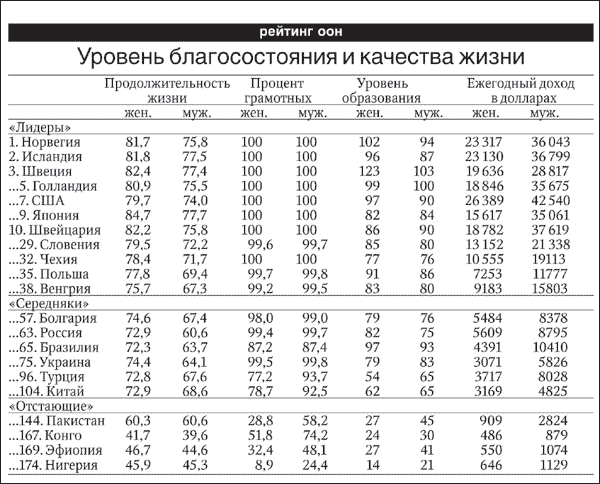 Плюсы и минусы жизни в НорвегииМигранты, ранее проживавшие в России или Украине, но уже освоившиеся в северном государстве, нередко проводят аналогию со страной рождения. Они выделяют следующие плюсы Норвегии:Благоприятная экология и прекрасная природа – горы, водопады, чистый воздух.Качественная питьевая вода, не требующая многоуровневой фильтрации.Процветающий социализм. Жизнь в Норвегии основана на отсутствии классового неравенства – здесь нет богатых и нищих, значительную часть населения составляют люди со средним заработком.Практически полное отсутствие преступности и отторжение коррупционных устоев.Жизнь населения не усложняется, а значительно упрощается государственными учреждениями. Работа бюрократической системы позволяет людям проходить все процедуры быстро, без ненужных очередей и нервов.Средняя зарплата в Норвегии считается самой высокой в сравнении со странами Европы. Она позволяет спокойно и регулярно путешествовать по всему миру.Введена и активно продвигается мода на здоровый образ жизни – курение запрещено, но никто и не стремится нарушать запреты.Коренные жители страны очень дружелюбны, и с легкостью окажут необходимую помощь и поддержку.Недостатки норвежской жизниНорвегия, как и любая другая страна, имеет свои неприятные особенности. Недостатки жизни в Норвегии:Прогрессирующая система налогообложения, которая привела к высоким налогам.Своеобразный норвежский климат, который некоторых приводит к апатии и постоянной бессоннице.Небольшой выбор продуктов в местных магазинчиках, а то, что есть, очень дорого. Практически невозможно приобрести крепкие спиртные напитки – цены на них бешеные. Покупка одежды и проезд на общественном транспорте тоже стоят дорого.Спокойная и размеренная жизнь с другой стороны оказывается очень скучной, особенно для молодых активных людей. В воскресенье вообще закрыто все – вплоть до магазинчиков и торговых центров.Культурных мероприятий очень мало. Единицы клубов, где можно весело провести время, а любителям посидеть в баре с бокалом чего-нибудь горячительного придется неслабо раскошелиться.       ВВП НорвегииВВП на душу населения в Норвегии в 2016 году составлял 70 617.0 долларов, занимал 7е место в мире и был на уровне ВВП на душу населения в Макао (74 018.0 долларов). ВВП на душу населения в Норвегии был больше, чем ВВП на душу населения в мире (10 134.0 долларов) на 60 483.0 долларов.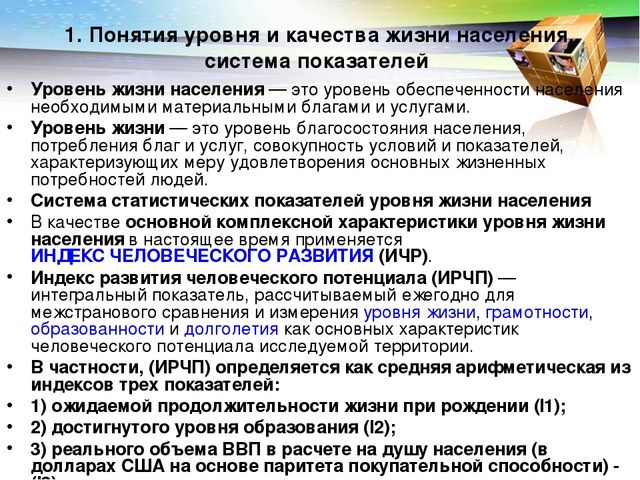 